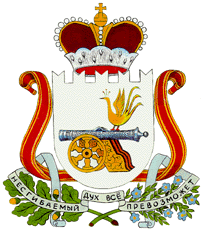 СОВЕТ ДЕПУТАТОВ МЕРЛИНСКОГО СЕЛЬСКОГОПОСЕЛЕНИЯ КРАСНИНСКОГО РАЙОНА СМОЛЕНСКОЙ ОБЛАСТИот 26 октября                      №35О внесении изменений в решение Совета депутатов Мерлинского сельского поселения Краснинского района Смоленской области от 10.10.2018 года №30 «О налоге на имущество физических лиц на территории Мерлинского сельского поселения Краснинского района Смоленской области»В соответствии с Налоговым кодексом Российской Федерации, Федеральным законом от 06.10.2003 № 131-ФЗ «Об общих принципах организации местного самоуправления в Российской Федерации», областным законом от 25.10.2017 № 115-з «Об установлении единой даты начала применения на территории Смоленской области порядка определения налоговой базы по налогу на имущество физических лиц исходя из кадастровой стоимости объектов налогообложения», Уставом муниципального образования Мерлинского  сельского  поселения Краснинского района Смоленской области Совет депутатов  Мерлинского сельского поселения Краснинского района Смоленской области             РЕШИЛ:1. Внести в Положение о налоге на  имущество  физических  лиц на территории Мерлинского сельского поселения  Краснинского района Смоленской области, утвержденное Решением Совета депутатов Мерлинского сельского поселения Краснинского района Смоленской области от 10 октября 2018 года №30, следующие изменения:1.1.  пункт 5  «Признать утратившими силу»- решение Совета депутатов Мерлинского сельского  поселения Краснинского района Смоленской области от 28.10.2014 г. №20 «Об утверждении Положения о порядке взимания налога на имущество физических лиц на территории Мерлинского сельского поселения Краснинского района Смоленской области;- решение Совета депутатов Мерлинского сельского поселения Краснинского района Смоленской области от 23.10.2015 г. №16 «О внесении изменений в решение Совета депутатов Мерлинского сельского поселения Краснинского района Смоленской области от 28.10.2014 г. №20 «Об утверждении Положения о порядке взимания налога на имущество физических лиц на территории Мерлинского сельского  поселения Краснинского района Смоленской области.        2. Опубликовать настоящее решение на официальном сайте Администрации муниципального образования «Краснинский район» Смоленской области в информационно-коммуникационной сети «Интернет» на странице Мерлинского сельского поселения Краснинского района Смоленской области.Глава муниципального образованияМерлинского сельского поселенияКраснинского района Смоленской области                                     А.Е.Новиков                                     